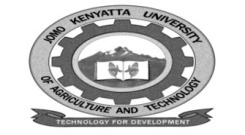 W1-2-60-1-6JOMO KENYATTA UNIVERSITY OF AGRICULTURE AND TECHNOLOGYUNIVERSITY EXAMINATIONS 2018/2019YEAR II SEMESTER II EXAMINATION FOR DEGREE OF BACHELOR OF SCIENCE IN ANIMAL HEALTH AAP 2205:  PROTOZOOLOGY AND ENTOLOMOLOGYDATE: APRIL  2019                                                                                TIME: 2  HOURSINSTRUCTIONS:  Answer question one (compulsory) and any other two questions.                                 Answer each question on its own page.QUESTION ONEa.	Explain the following terms.				(6 marks)	i.	Vector	ii.	Passive transmission	iii.	Incidental  parasites	iv.	Zoonosis	v.	Hyper parasite	vi.	Definitive host.b.	Describe the life cycle of Eimeria.						(6 marks)c.	Discuss the mechanism of disease transmission in arthropods.		(6 marks)d.	Outline the epidemiology of Babesia.						(6 marks)e.	Discuss the risk factors associated with myiasis.				(6 marks)QUESTION TWODescribe the characteristics of the members of phylum Protozoa.			(20 marks)QUESTION THREEDiscuss Theileria parva parva under the following sub-headings:  life cycle, epidemiology, pathogenesis, treatment and control.							(20 marks)QUESTION FOURDescribe the life cycle, epidemiology and pathogenesis of salivarian trypanosomes.												(20 marks)QUESTION FIVEDescribe the characteristics, life cycle, pathogenesis and treatment of Tritrichomonas foetus.											(20 marks)